Дорогие выпускники! 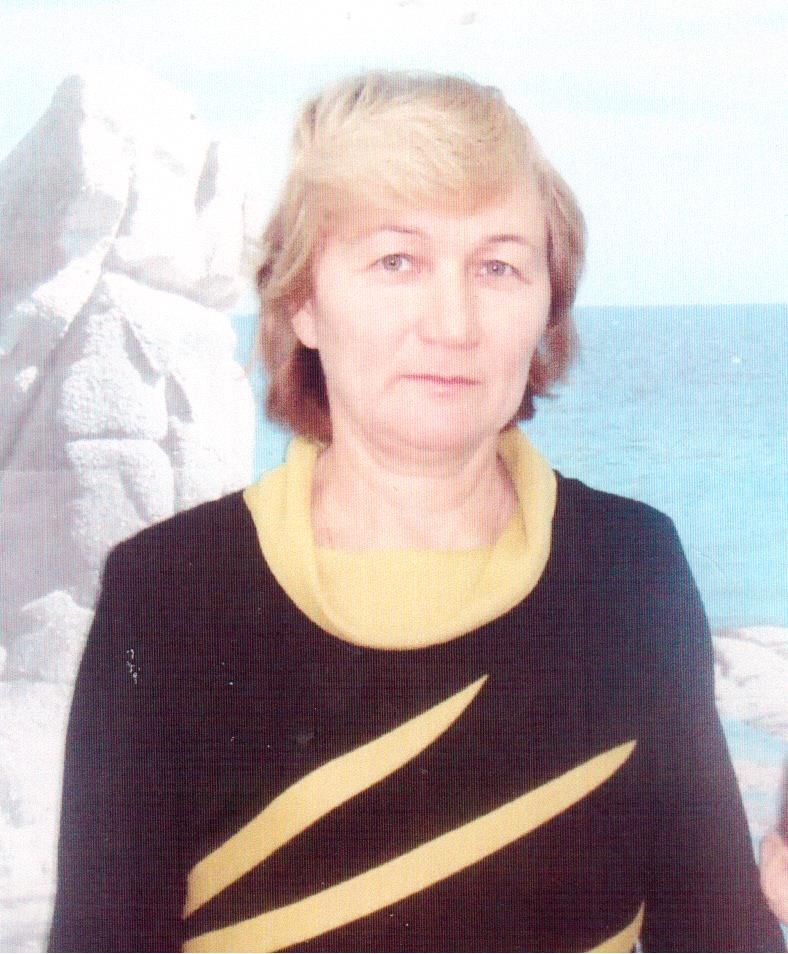  Оставайтесь такими же добрыми, отзывчивыми, доброжелательными.Улыбайтесь почаще. Пусть  осуществляются все ваши мечты. И счастья вам: всегда и везде.                                          Любящая вас Галина Юльевна